Rhyme of the week -  Chick, chick chickenChick, chick, chick, chick chicken,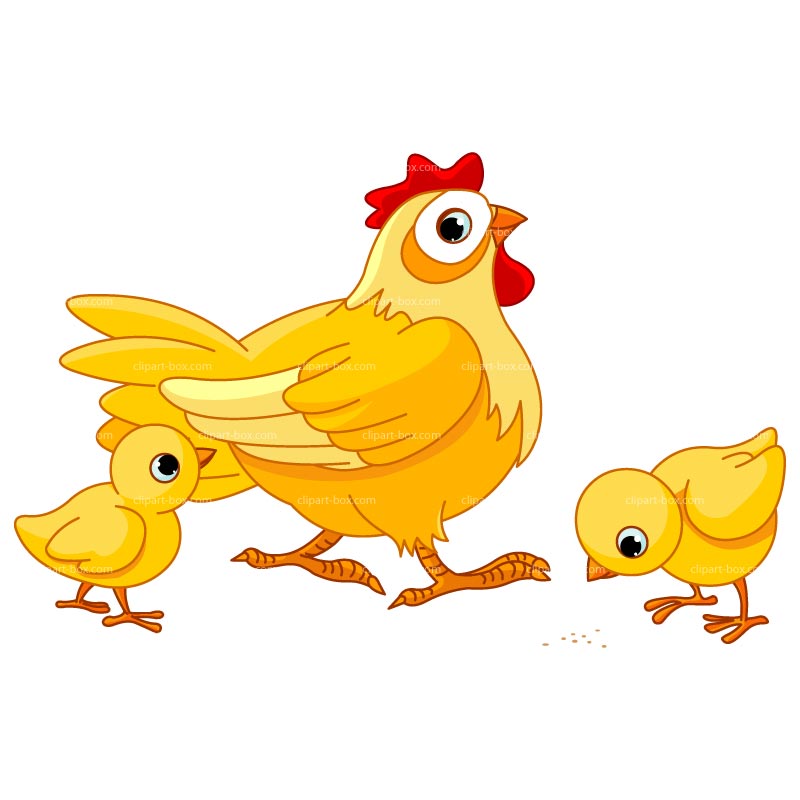 Lay a little egg for me. Chick, chick, chick, chick chickenI want one for my tea. 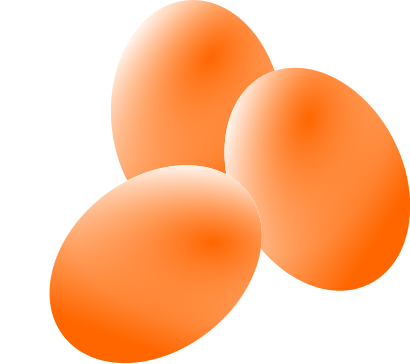 I haven’t had an egg since Easter and now it’s half past threeSo chick, chick, chick, chick chicken,  Lay a little egg for me. 